GOBIERNO MUNICIPAL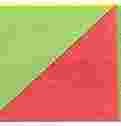 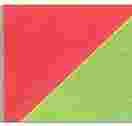 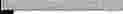 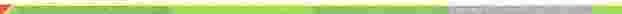 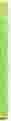 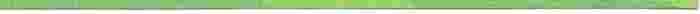 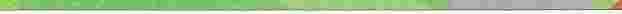 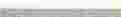 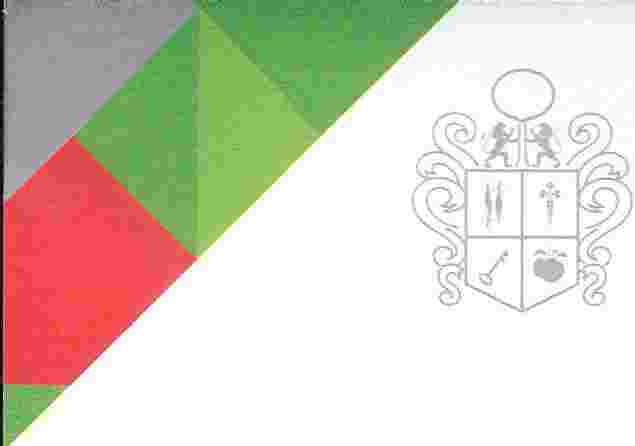 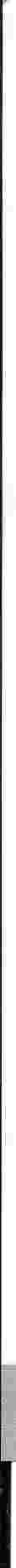 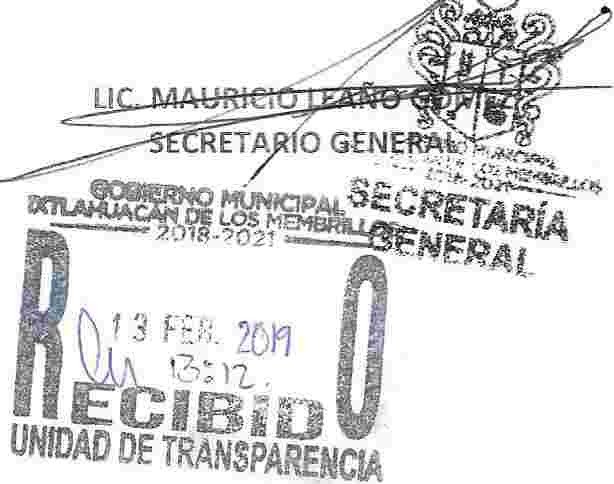 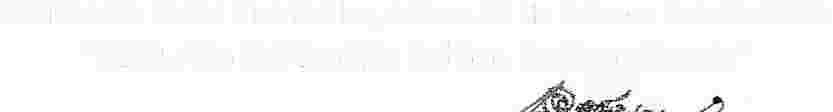 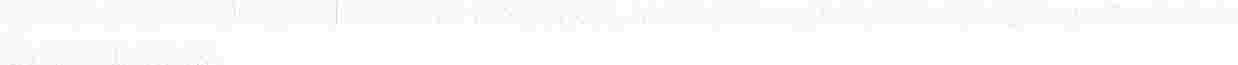 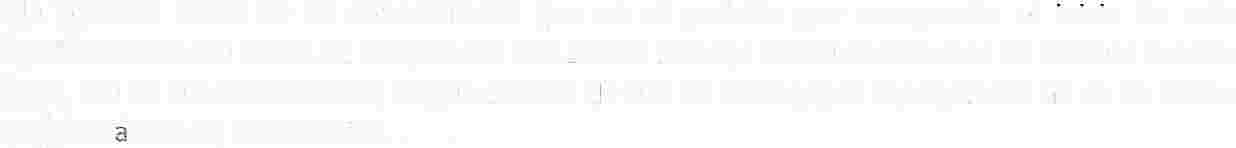 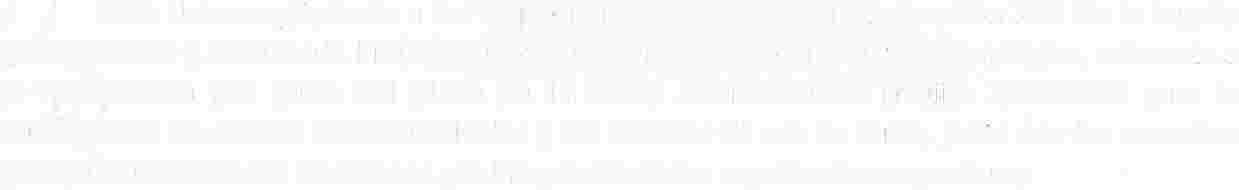 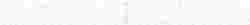 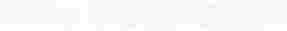 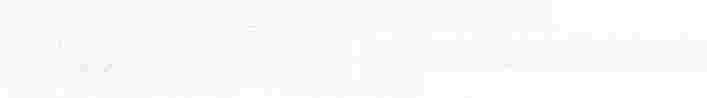 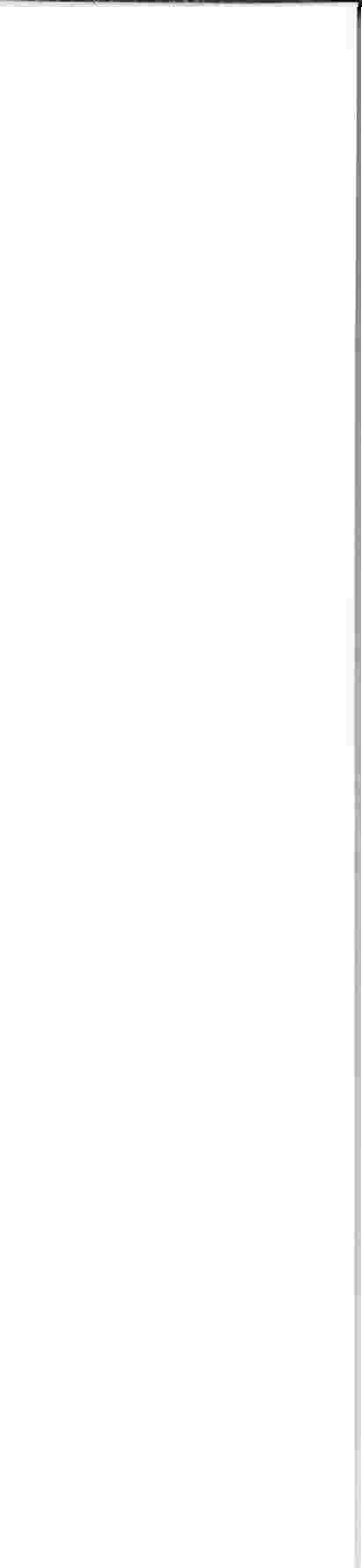 IXTLAHUACÁN  DE LOS MEMBRILLOS2018-2021Oficio: SEGE/177/2019Asunto:  El  indicado.LIC. MONICA ALEJANDRA HERNANDEZ OCHOA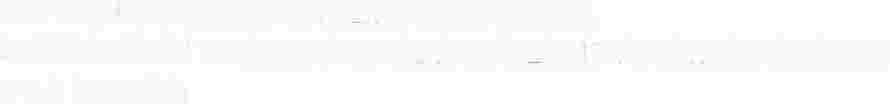 DIRECTORA DE LA UNIDAD DE TRANSPARENCIA Y BUENAS PRACTICAS PRESENTE:Para  dar cumplimiento a   los requerimientos del Artículo   15,  Fracción  XXII de  la  Ley de Transparencia y Acceso a  la  Información  Pública del Estado de Jalisco y sus Municipios,  referente  a la  autorización   por  parte  del  pleno   de  !a  actual  administración  pública  2018-2021   para  la construcción de nuevos fraccionamientos y los cambios  de uso de suelo, jumo con las consultas públicas realizadas con los colonos y la  integración de los expedientes respectivos;Me  permito   hacer  de  su  conocimiento  que  en  el  periodo  que  comprende  el  m1c10  de  esta administración del día 01 de Octubre del año 2018 a la fecha actual en este mes de Febrero del año2019,  NO  SE HA AUTORIZADO ningún cambio  de uso de suelo  y por consiguiente  no  se ha hecho ningún trámite en este sentido.Sin otro en particular por el momento me despido, no sin antes agradecer su atención y reiterándole un cordial saludo.lxtlahuacán de los Membrillos, Jalisco.  13 de Febrero del año 2019."2019,  Año del Caudillo del Sur,  Emili�.� Zapata"......C.c.p. Archivo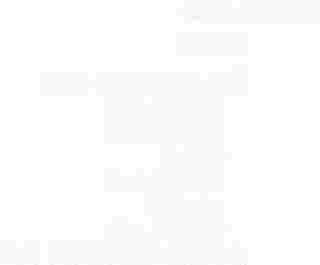 SE/vzhCalle Jardín  No. 2 9Col. Centrolxtlahuacán delos Membrillos, Jalisco.C.p. 45850Tel.  013-76762·30000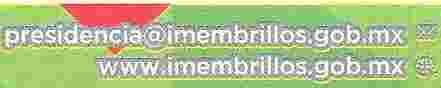 